А В Т О Б И О Г Р А Ф И Я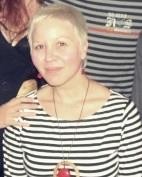 АННА ТРАЙКОВА ПАВЛОВАПРОФЕСИОНАЛЕН ОПИТОт декември 2012 до днес съм на свободна практика:ФИЛМИ И СЕРИАЛИ:„2х2“-режисьор Андрей Паунов-координатор продукция„Майка“-режисьор Зорница-София Попганчева „„Чичо Коледа“- 2-ри асистент режисьор и координатор на продукция„Ол инклузив“- 2- ри асистент режисьор и координатор на продукция„Пътят на честта“- координатор продукция„Шекспир като име на улица“, реж. Валери Йорданов-координатор на продукция„Като за последно“, реж. Ивайло Пенчев-координатор на продукция и 2-ри асистент режисьор„Писма от Антаркида“, реж. Станислав Дончев-координатор продукция и 2-ри асистент режисьор„12 А“, реж. Магдалена Ралчева-координатор продукция„Баща“, реж.Ивайло Минов – координатор продукция„Малко късмет за по-късно“, реж.Александър Смолянов и Чавдар Живков– координатор продукция, счетоводител на терен„Извън пътя“, реж. Николай Волев – координатор продукция„Септември“, реж.Иван Ласкин(документален филм)-директор продукция и координатор на терен„Куче“, реж. Владимир Петев – директор продукция РЕКЛАМНИ ВИДЕОКЛИПОВЕ:ПОЗИЦИЯ – КООРДИНАТОР ПРОДУКЦИЯ И АСИСТЕНТ ПРОДУЦЕНТ:Jobbrid”-кандска рекама„Cordere„”-испанска реклама „Тата скай“- индийска реклама; „Индианбулс“-индийска реклама; „Алфа банк-депозит аванс“;“Пиреос банк“; „Банка ДСК“; „Глобул iPay e-wallet”; „Златен дъб“-бира; “NLB-македонска реклама;, и много други.УОТЪРФРОНТ ФИЛМ ООД	oт май 2010 г. – до декември 2012 г. Продуцентска Компания, София,Позиция: КООРДИНАТОР НА РЕКЛАМНИ И ФИЛМОВИ ПРОДУКЦИИ ФИЛМИ:„С лице надолу“, реж. Камен Калев – координатор продукция„Островът“ , реж. Камен Калев – координатор продукция РЕКЛАМНИ ВИДЕОКЛИПОВЕ:„Тигър“- енергийна напитка; ”Орехите-майсторът и тайните“; „“Кен“; „Оренда- сите българи сити“; „Градус-пиле“; „Бушмилс“, ;“Обелон“-бира; и др.	МВМ ИНТЕРНАЦИОНАЛ ЕООД	септември 2007 г. – февруари 2010 г. Продуцентска Компания, СофияПОЗИЦИЯ- КООРДИНАТОР НА РЕКЛАМНИ ПРОДУКЦИИ И ОФИС МЕНИДЖЪРРазпространение на филма „Източни пиеси“-реж. Камен Калев РЕКЛАМНИ ВИДЕОКЛИПОВЕ:„Coca-Cola“, „Molson Dry“, „Nestle, Holsten“, „Coors“, „Bayer“, „Orange“,„Movistar“, „Unilever“,“ InBev“, „М-тел“, „Виваком“, „Диема 2 TV“,“ Банка ДСК“,“ Пощенска Банка“,	„Обединена Българска Банка“, „Корпоративна Търговска Банка“, „TBI Holding“, „Skandia“, „Еврофутбол“ и др.ОБРАЗОВАНИЕ:ВИСШЕ,Университет за Национално и Световно Стопанство Специалност: Маркетинг и мениджмънтСтепен : МагистърСРЕДНО13 СОУ „Св.Св. Кирил и Методий“, София –испански езикЕЗИКОВИ ПОЗНАНИЯИспански език	отлично нивоКомпютърна грамотност MS OFFICE, PhotoScape, Internet